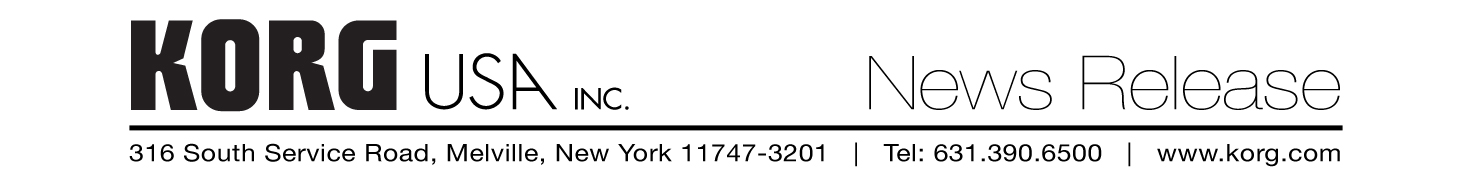 Morgan Walker – KORG USA
Morganw@korgusa.com
P: 631-816-5915For Immediate ReleaseKorg USA Inc. appointed exclusive U.S. distributor for AudientUK-based Audient manufactures award-winning audio interfaces, mic preamps, recording consoles and monitor controllersMelville, NY – August 16, 2023 – Korg USA Inc., one of North America’s most diversified independent distributors of professional audio and musical instrument brands, announces that it has been appointed the exclusive U.S. distributor of Audient products, effective as of September 1, 2023. Audient is an award-winning UK-based manufacturer of audio interfaces, mic preamps, recording consoles and monitor controllers. The announcement was made by Korg USA Inc. President Joe Castronovo. “This appointment is aligned with our ongoing strategy to position Korg USA as a leader in a diverse range of categories of professional audio, recording, musical instruments and more,” shared Castronovo. “Audient products have proven themselves to be essential useful tools for content creators, producers, engineers and musicians, designed to deliver professional audio performance at home and in the studio. Korg USA is proud to help expand the market share of this acclaimed brand in the U.S., and we are excited to share their innovative products with the music and content creation community, alongside our other respected brands.”Brian Piccolo, Korg USA Director of Brands, will spearhead these new sales initiatives and work closely with Audient in support of their marketing, artist relations and customer service. Simon Sinclair, Audient Sales Director, remarks, “Our new partnership with Korg USA is the next step in building our business in the U.S. Joe and his team have a very strong understanding of the market and a focus on exceptional customer service. We are delighted to be working with Korg USA and believe this new partnership will ensure the best experience for all of our U.S. customers.”For more information about Audient, visit https://audient.com/. For Korg USA, visit www.Korgusa.com. Photo file: KUSA_and_Audient_Image.JPGPhoto caption: Korg USA Inc. has been appointed the exclusive U.S. distributor of Audient productsAbout AudientAudient’s mission is to make professional audio quality available to everyone through the power of technology. Driven to find the balance between audio excellence and user experience, Audient is continuously innovating; designing audio recording products that both empower creativity and simplify the recording process.A dedication to designing products that balance quality and simplicity, including analogue recording consoles, audio interfaces, mic preamps and monitor controllers, has seen Audient build a strong community of music makers in professional and home studios across the globe.Audient also operates its sub-brand, EVO which aims to make recording both easy and accessible
to creatives.Audient was founded in 1997 and is headquartered in the UK.About Korg USA Inc. Since 1963 Korg USA Inc. (KUSA) has been a sales and marketing leader in the music industry as the exclusive US distributor of the world’s finest musical instrument brands. These established brands; Korg, VOX, Blackstar, Spector, Aguilar, Darkglass, Tanglewood, Waldorf, Nu;Tekt, Sakae, and Sequenz, are rich in heritage, excellence, and longevity. In addition, KUSA is the owner and manufacturer for leading bass brands Spector, Aguilar and Darkglass. KUSA brings the most innovative products and technologies to US, Canadian, Mexican, and Latin American markets and is dedicated to exceeding the needs and expectations of its retail and distribution partners and maintaining its position as a trusted source for the industry.  A wholly-owned subsidiary of Korg Inc. in Japan, Korg USA's headquarters in Melville, NY houses warehousing and distribution, customer service, marketing, product support, accounting and executive operations for the entire company.  www.korgusa.com